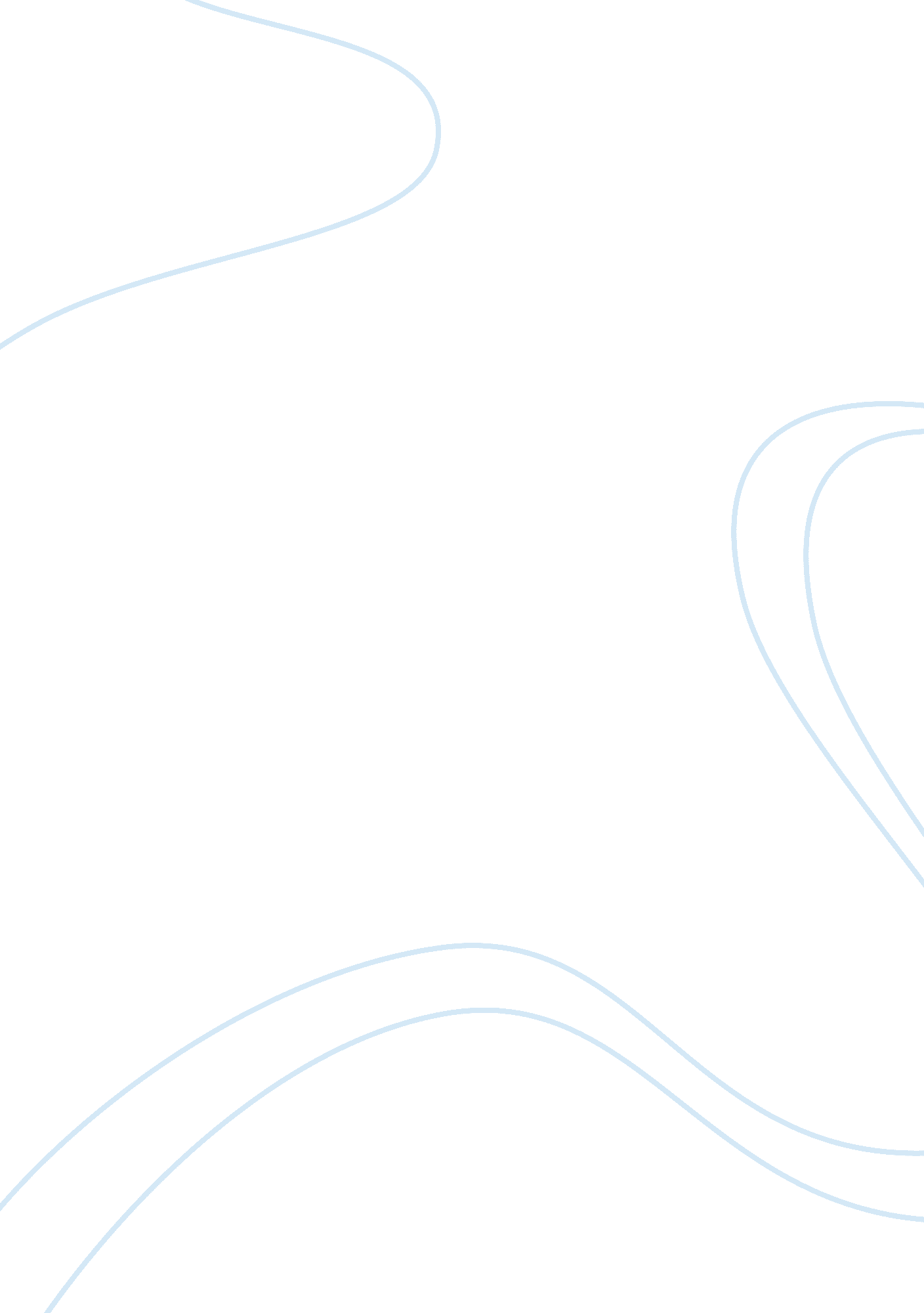 Answer the following questions in one paragraph eachPhilosophy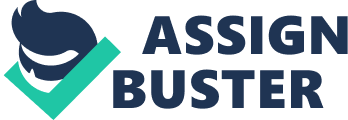 Philosophy Philosophy Mr. Takahashi is a Japanese citizen who survived in the Hiroshima atomic bomb. He explains in the essay the problems he encountered that left him physically deformed. Through the article ’Justified Bombings’, Takahashi explains how the bomb was problematic. He describes that the bomb produced a lot of heat and strong wave of wind that made his skin to peel off. He blames the United States for breaking the international law and being inhuman by dropping the bombs in the two cities. Takahashi believes that the two bombing in Hiroshima and Nagasaki was special and that the United States wanted to show their might over the Soviet Union in that only one atomic bomb could have caused Japan to surrender and advocate for respect of international law by all (The New York Times, n. d). 
According to “ Morality Reduced to Numbers” by Holt, the doctrine of double effect allows the use of methods that can bring harm to a small number of people for the purpose of saving many lives. This doctrine applies to the bombing of Hiroshima and Nagasaki where many innocent Japanese citizens lost their lives. Although the bombings caused some deaths on the military, most of those who died were innocent children, women and men. This was the United States’ decision to end the war which could cause more deaths than what was witnessed in the two cities. It also is explained that the attacks made Japan to surrender and this prevented further destructions of lives as it has been explained that the Japan military had organized to invade the United States. However, many people have had different opinions whether that was the only way to stop and make Japan to surrender (Holt, 1995). 
In “ The Biotech revolution” (2012), Dr. Michio Kaku explains the negative future developments that are going to be encountered by human. Kaku explains that technology causes some problems on human health that can be long term. The health effects are as a result of the impact of the Atomic bombs. Kaku explains that the elements from atomic bomb chemicals are going to cause future problems that will affect the children born. 
References 
The New York Times. (1995). HIROSHIMA; Justified Bombings? A Survivors Reply. Retrieved on 16th May 2014 from http://www. nytimes. com/1995/08/06/world/hiroshima-justified-bombings-a-survivor-s-reply. html# 
Holt, J. (1995). Morality Reduced to Arithmetic. The New York Times. Retrieved on 16th May 2014 from http://www. nytimes. com/1995/08/05/opinion/morality-reduced-to-arithmetic. html 
Kaku, M. (2012). The Biotech Revolutions. Retrieved on 16th May 2014 from www. youtube. com 